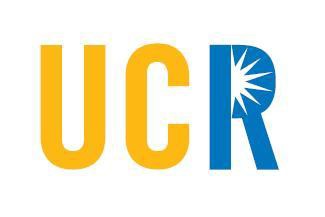 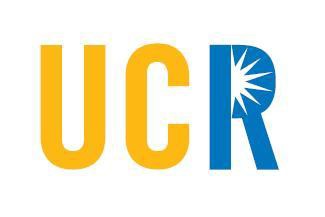 Animal Handlers & Users Medical Questionnaire(Occupational Health Program (OHP))This CONFIDENTIAL medical history form must be completed on initial enrollment and yearly thereafter as part of UCR’s Occupational Health Program.A $30 fee will be assessed for each enrollment. Please answer all questions completely.For further assistance, please email iacuctraining@ucr.edu.NameRoleStudent/Employee ID (Not Social Security Number)Phone#EmailPI NameAUP #NameNameNameNameDate of BirthDate of BirthGenderGenderAre you involved with research with animals or animal tissues?Are you involved with research with animals or animal tissues?Are you involved with research with animals or animal tissues?Are you involved with research with animals or animal tissues?Are you involved with research with animals or animal tissues?Are you involved with research with animals or animal tissues?Are you involved with research with animals or animal tissues?Are you involved with research with animals or animal tissues?List what animal species or type(s) of tissue:List what animal species or type(s) of tissue:List what animal species or type(s) of tissue:List what animal species or type(s) of tissue:List what animal species or type(s) of tissue:Exposure time to animal(s) or tissues per day and/or week:Exposure time to animal(s) or tissues per day and/or week:Exposure time to animal(s) or tissues per day and/or week:Exposure time to animal(s) or tissues per day and/or week:Exposure time to animal(s) or tissues per day and/or week:Do you work with carcinogens, any other toxic hazardous substances, or animals to which carcinogens or toxic substances have been administered?Do you work with carcinogens, any other toxic hazardous substances, or animals to which carcinogens or toxic substances have been administered?Do you work with carcinogens, any other toxic hazardous substances, or animals to which carcinogens or toxic substances have been administered?Do you work with carcinogens, any other toxic hazardous substances, or animals to which carcinogens or toxic substances have been administered?Do you work with carcinogens, any other toxic hazardous substances, or animals to which carcinogens or toxic substances have been administered?Do you work with carcinogens, any other toxic hazardous substances, or animals to which carcinogens or toxic substances have been administered?Do you work with carcinogens, any other toxic hazardous substances, or animals to which carcinogens or toxic substances have been administered?Do you work with carcinogens, any other toxic hazardous substances, or animals to which carcinogens or toxic substances have been administered?If yes, list what type: If yes, list what type: If yes, list what type: If yes, list what type: If yes, list what type: If yes, list what type: Do you have any contact with animals outside of work?Do you have any contact with animals outside of work?Do you have any contact with animals outside of work?Do you have any contact with animals outside of work?Do you have any contact with animals outside of work?Do you have any contact with animals outside of work?Do you have any contact with animals outside of work?Do you have any contact with animals outside of work?List animal(s):  List animal(s):  List animal(s):  List animal(s):  List animal(s):  List animal(s):  Do you currently have any of the following symptoms:Do you currently have any of the following symptoms:Do you currently have any of the following symptoms:Do you currently have any of the following symptoms:Do you currently have any of the following symptoms:Do you currently have any of the following symptoms:Do you currently have any of the following symptoms:Do you currently have any of the following symptoms:Immunization history:Immunization history:Immunization history:Immunization history:Immunization history:Immunization history:Immunization history:Immunization history:TetanusDate: 
Date: 
Date: 
Date: 
Rabies(Only reqd. for handling of bats.)Date: 
Date: 
Do you or have you ever had:Do you or have you ever had:Do you or have you ever had:Do you or have you ever had:Do you or have you ever had:Do you or have you ever had:Do you or have you ever had:Do you or have you ever had:Medication allergy/sensitivity:Medication allergy/sensitivity:Medication allergy/sensitivity:Medication allergy/sensitivity:Medication allergy/sensitivity:Medication allergy/sensitivity:Medication allergy/sensitivity:Medication allergy/sensitivity:Food allergy/sensitivity:Food allergy/sensitivity:Food allergy/sensitivity:Food allergy/sensitivity:Food allergy/sensitivity:Food allergy/sensitivity:Food allergy/sensitivity:Food allergy/sensitivity:Insect / animal / plant allergies:Insect / animal / plant allergies:Insect / animal / plant allergies:Insect / animal / plant allergies:Insect / animal / plant allergies:Insect / animal / plant allergies:Insect / animal / plant allergies:Insect / animal / plant allergies:Skin tests for allergies; result:Skin tests for allergies; result:Skin tests for allergies; result:Skin tests for allergies; result:Skin tests for allergies; result:Skin tests for allergies; result:Skin tests for allergies; result:Skin tests for allergies; result:Tuberculosis: Tuberculosis: Tuberculosis: Tuberculosis: Tuberculosis: Tuberculosis: Tuberculosis: Tuberculosis: Hay fever: Hay fever: Hay fever: Hay fever: Hay fever: Hay fever: Hay fever: Hay fever: Asthma: Asthma: Asthma: Asthma: Asthma: Asthma: Asthma: Asthma: Are you currently taking any prescription or over-the-counter medicines?Are you currently taking any prescription or over-the-counter medicines?Are you currently taking any prescription or over-the-counter medicines?Are you currently taking any prescription or over-the-counter medicines?Are you currently taking any prescription or over-the-counter medicines?Are you currently taking any prescription or over-the-counter medicines?Are you currently taking any prescription or over-the-counter medicines?Are you currently taking any prescription or over-the-counter medicines?List: List: List: List: List: List: List: List: Are you pregnant or planning to become pregnant this academic school year?Are you pregnant or planning to become pregnant this academic school year?Are you pregnant or planning to become pregnant this academic school year?Are you pregnant or planning to become pregnant this academic school year?Are you pregnant or planning to become pregnant this academic school year?Are you pregnant or planning to become pregnant this academic school year?Are you pregnant or planning to become pregnant this academic school year?Do you have any diseases causing immune suppression that you would like to discuss with the Occupational Health Clinician?Do you have any diseases causing immune suppression that you would like to discuss with the Occupational Health Clinician?Do you have any diseases causing immune suppression that you would like to discuss with the Occupational Health Clinician?Do you have any diseases causing immune suppression that you would like to discuss with the Occupational Health Clinician?Do you have any diseases causing immune suppression that you would like to discuss with the Occupational Health Clinician?Do you have any diseases causing immune suppression that you would like to discuss with the Occupational Health Clinician?Do you have any diseases causing immune suppression that you would like to discuss with the Occupational Health Clinician?Do you have any health or workplace concerns not covered by this questionnaire that you feel may affect your occupational health and would like to confidentially discuss with the Occupational Health clinicians or your personal care physician?Do you have any health or workplace concerns not covered by this questionnaire that you feel may affect your occupational health and would like to confidentially discuss with the Occupational Health clinicians or your personal care physician?Do you have any health or workplace concerns not covered by this questionnaire that you feel may affect your occupational health and would like to confidentially discuss with the Occupational Health clinicians or your personal care physician?Do you have any health or workplace concerns not covered by this questionnaire that you feel may affect your occupational health and would like to confidentially discuss with the Occupational Health clinicians or your personal care physician?Do you have any health or workplace concerns not covered by this questionnaire that you feel may affect your occupational health and would like to confidentially discuss with the Occupational Health clinicians or your personal care physician?Do you have any health or workplace concerns not covered by this questionnaire that you feel may affect your occupational health and would like to confidentially discuss with the Occupational Health clinicians or your personal care physician?Do you have any health or workplace concerns not covered by this questionnaire that you feel may affect your occupational health and would like to confidentially discuss with the Occupational Health clinicians or your personal care physician?